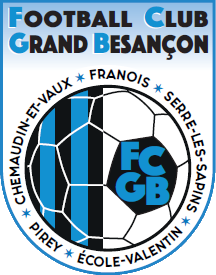 L’adhésion au FCGB passe par l’obtention d’une licence officielle de la Fédération Française de Football, obligatoire pour participer aux activités sportives (entraînements et matchs). Elle constitue une protection pour l’adhérent, en cas de dommages aux biens ou à la personne. La cotisation annuelle, liée à l’adhésion au club, est une ressource indispensable pour couvrir les frais de l’association durant la saison (participation aux compétitions, achat de matériel, assurance...). IMPORTANT :Pour faire une demande de licence, vous devrez valider le formulaire en ligne en suivant le lien que vous recevrez par email de la FFF et en complétant les rubriques nécessaires.Vous pourrez régler la cotisation en ligne en même temps (mode de règlement recommandé afin de valider rapidement l’inscription).La licence ne sera validée qu’à réception du règlement de la saison.Identité de l’adhérent :Nom :		     		Prénom :    Année de naissance : PIECES A FOURNIR OBLIGATOIREMENT :(Toute pièce manquante rend impossible la validation de la licence)Pour les nouveaux licenciés FFF ou club :			     Pour les licenciés du club en 2022-2023 :TARIFS 2023 – 2024 : * Plein tarif pour l’adhérent dans la catégorie la plus élevée.Ces tarifs ne tiennent pas compte des réductions diverses dont vous pouvez bénéficier par ailleurs.Chaque adhérent recevra une paire de chaussettes avec sa licence. MOYENS DE PAIEMENT : Par carte bancaire sur le site de la FFF en même temps que la demande de licence (recommandé)Par virement (précisez le nom et la catégorie du joueur concerné en référence du virement)Par chèque en 1, 2 ou 3 fois (indiquer au verso les dates d’encaissement), à l’ordre du FCGBPar chèque-vacancesEn espècesFiche sanitaire de liaison pour les mineurs :L’enfant est-il sujet à des allergies (rayez la mention inutile) :Asthme	: OUI / NON 		Alimentaires : OUI / NON  	Médicamenteuses :  OUI / NON  Autres :Précisez la cause de l’allergie et la conduite à tenir (si automédication, le signaler) :Compléments : votre enfant porte-t-il des lunettes, des lentilles, des prothèses etc… ou présente-t-il des difficultés de santé particulières ? Précisez : Règlement intérieur et projet sportif du club :Merci d’en prendre connaissance sur le site Internet du club : www.fcgrandbesancon.fr Autorisation parentale pour les mineurs :Je soussigné(e), nom et prénom du responsable légal :	Autorise le FCGB à photographier et/ou filmer l’enfant au cours des activités proposées par le club. Ces photos ou vidéos pourront être publiées sur les supports de communication du club ou dans d’autres médias.OUI  / NON  (rayez la mention inutile)	Autorise les dirigeants licenciés du club à mettre en œuvre, en cas d’urgence, les traitements et interventions chirurgicales (anesthésie comprise) qui peuvent être reconnus médicalement nécessaires pour la santé de l’enfant et accepte de payer l’intégralité ou la part des frais de séjours m’incombant ainsi que les frais médicaux ou d’hospitalisation éventuels.	OUI  / NON  (rayez la mention inutile)Autorise le transport de mon enfant par des dirigeants ou autres adhérents du club, afin de se rendre sur les lieux des matchs, tournois, plateaux ou tout autre événement auxquels le FCGB participe.	OUI  / NON  (rayez la mention inutile)Je soussigné		(le cas échéant : responsable légal de l’adhérent) déclare avoir pris connaissance du règlement intérieur et du projet sportif du FCGB.Signature de l’adhérent ou de son représentant légal : CatégoriesAnnée de naissanceTarif adhérentMontant à partir du deuxième adhérent*U6 à U132018 à 201112590U14 à U182010 à 200614590Seniors Masculins2005 et avant16090U6F à U13 F2018 à 20119575U14F à U18 F2010 à 200610575Seniors Féminines2004 et avant12575